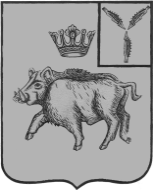 АДМИНИСТРАЦИЯ                                                                                               ЦАРЕВЩИНСКОГО  МУНИЦИПАЛЬНОГО ОБРАЗОВАНИЯБАЛТАЙСКОГО МУНИЦИПАЛЬНОГО РАЙОНАСАРАТОВСКОЙ ОБЛАСТИП О С Т А Н О В Л Е Н И Ес.ЦаревщинаОб отмене некоторых постановленийадминистрации Царевщинского муниципального образованияВ соответствии с Федеральным законом от 27 июля 2010 года                         №  210-ФЗ «Об организации предоставления государственных  и    муниципальных услуг», приказом МВД России от 31.12.2017 № 984                                «Об утверждении Административного регламента Министерства внутренних              дел Российской Федерации по предоставлению государственной услуги                         по регистрационному учету граждан Российской Федерации по месту пребывания и по месту жительства в пределах Российской Федерации», руководствуясь Уставом Царевщинского муниципального образования, ПОСТАНОВЛЯЮ:1.Отменить следующие постановления администрации Царевщинского муниципального образования:- от 21.03.2018 № 18  «Об утверждении административного регламента по предоставлению муниципальной услуги «Предоставление  выписки из домовой (поквартирной) книги, поквартирной карточки»;- от 16.04.2018 № 68 «О внесении изменений в постановление администрации Царевщинского муниципального образования от 21.03.2018 № 18  «Об утверждении административного регламента по предоставлению муниципальной услуги «Предоставление выписки из домовой (поквартирной) книги, поквартирной карточки»;- от 05.09.2018 № 98 «О внесении изменений в постановление администрации Царевщинского муниципального образования от 21.03.2018 № 18   «Об утверждении административного регламента по предоставлению муниципальной услуги «Предоставление выписки из домовой (поквартирной) книги, поквартирной карточки»;- от 04.12.2018 № 115 «О внесении изменений в постановление администрации Царевщинского муниципального образования от 21.03.2018 № 18  «Об утверждении административного регламента по предоставлению муниципальной услуги «Предоставление выписки из домовой (поквартирной) книги, поквартирной карточки»;- от 01.07.2019 № 38 «О внесении изменений в постановление администрации Царевщинского муниципального образования от 21.03.2018 № 18   «Об утверждении административного регламента по предоставлению муниципальной услуги «Предоставление выписки из домовой (поквартирной) книги, поквартирной карточки»;- от 09.09.2019 № 52 «О внесении изменений в постановление администрации Царевщинского муниципального образования от 21.03.2018 № 18  «Об утверждении административного регламента по предоставлению муниципальной услуги «Предоставление выписки из домовой (поквартирной) книги, поквартирной карточки»;- от 09.04.2020 №  30 «О внесении изменений в постановление администрации Царевщинского муниципального образования от 21.03.2018 № 18  «Об утверждении административного регламента по предоставлению муниципальной услуги «Предоставление выписки из домовой (поквартирной) книги, поквартирной карточки».2.Настоящее постановление вступает в силу со дня его обнародования.3.Контроль за исполнением настоящего постановления оставляю за собой.    Глава Царевщинского   муниципального образования		  	            	Д.В.Морозов